orientimi shoqëror
- për ty që je i ri në SuediOrientimi shoqëror është një kurs rreth shoqërisë suedeze, për ty që je i ri në Suedi. Ti do të marrësh njohuri rreth të drejtave dhe detyrimeve tua, rreth demokracisë suedeze dhe se si është e organizuar shoqëria. Kursi të jep njoftime të rëndësishme – një fillim të mirë në Suedi! Bëhet fjalë për përditshmërinë praktike, p. sh. çështje rreth punës e arsimimit, banimit, shëndetit e mjekimit si dhe fëmijëve dhe familjes. Kursi është në gjuhën tuaj amtare ose në ndonjë gjuhë tjetër që ti e zotëron. Ti do të dëgjosh,  pyesësh dhe diskutosh. Kursi është falas.Përmbajtja e kursitTetë tema hyjnë në kurs:	Ardhja në SuediTë banosh në SuediTë mbash vetveten dhe të zhvillohesh në SuediTë drejtat dhe detyrimet e individitTë krijosh familje dhe të jetosh me fëmijë në SuediTë ndikosh në SuediTë kujdesesh për shëndetin në SuediTë plakesh në Suedi Kush mund të shkoj në këtë kurs?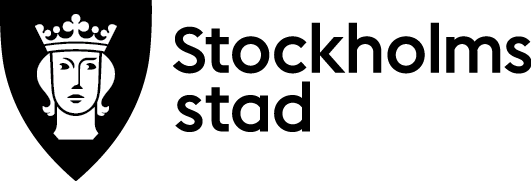 Orientimi shoqëror është për ty që je në mes 18 dhe 64 vjeçar,  je i ri në Suedi dhe Ke një plan etablimiOse je familjar i ardhur (dhe je regjistruar për herë të parë në zyrën civile pas  1 maji 2013.)Orientimi shoqëror  nuk të ofrohet ty që je:Shtetas i ndonjë shteti EES apo i ZvicrrësNxënës i shkollës së mesmeI ardhur si fuqi punëtoreStudent /studiues me status mysafiriParaqitja Ti mund të paraqitesh duke na kontaktuar ne.Telefoni: Här skrivs telefonnummerE-mail: Här skrivs mailadressFaqja në internet: Här skrivs hemsidaAdresa: Här skrivs besöksadressTi je i mirëseardhur të na kontaktosh nëse ke pyetje rreth kursit.Mirë se vini!Telefoni: Här skrivs telefonnummerE-mail: Här skrivs mailadressFaqja në internet: Här skrivs hemsidaAdresa: Här skrivs besöksadress